PROPOSTA USCITA DIDATTICAa.s. 2022-2023 Accompagnatori: 1) ___________________________________________________________________		      2) ___________________________________________________________________IL CONSIGLIO DI CLASSEVISTO: Il Dirigente Scolastico   Prof. Massimo Mocci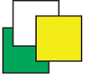 Liceo Classico Linguistico E Scienze Umane “B. R. Motzo”Via Don Luigi Sturzo, 4 - 09045 Quartu Sant’Elena (CA)capc09000e@istruzione.it -  capc09000e@pec.istruzione.itTitolo dell’attività: "Asile! Asile! Le bossu de Notre Dame" Descrizione dell’attività: Spettacolo musicale in lingua francese messo in scena dal nostro LiceoData di effettuazione: 25 maggio 2023Località e itinerario: teatro Civico Si 'e Boi di Selargius, Piazza Si 'e Boi/Via Vittorio Veneto. Da scuola la classe si recherà a Teatro con i mezzi pubblici. Ora di ritrovo: ore 9.30                                                                                      ora del termine dell’attività: 13.00 ca.Luogo di partenza / ritrovo: ScuolaClasse partecipante:                                                                                       N. Studentesse/iDOCENTE MATERIA FIRMA 